projektas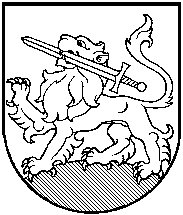 RIETAVO SAVIVALDYBĖS TARYBASPRENDIMASDĖL RIETAVO SAVIVALDYBĖS VISUOMENĖS SVEIKATOS RĖMIMO SPECIALIOSIOS PROGRAMOS 2014 METŲ PRIEMONĖMS ĮGYVENDINTI LĖŠŲ SĄMATOS PATVIRTINIMO 2014 m. kovo         d.  Nr. T1-Rietavas	Vadovaudamasi Lietuvos Respublikos vietos savivaldos įstatymo 16 straipsnio 2 dalies 17 punktu, Lietuvos Respublikos sveikatos sistemos įstatymo 63 straipsnio 5 punktu ir Lietuvos Respublikos savivaldybių aplinkos apsaugos rėmimo specialiosios programos įstatymo 4 straipsnio 1 dalies 2 punktu, Rietavo savivaldybės taryba n u s p r e n d ž i a:Patvirtinti Rietavo savivaldybės visuomenės sveikatos rėmimo specialiosios programos 2014 metų priemonėms įgyvendinti lėšų sąmatą (pridedama).Sprendimas gali būti skundžiamas Lietuvos Respublikos administracinių bylų teisenos įstatymu nustatyta tvarka.	Savivaldybės meras								PATVIRTINTA   									Rietavo savivaldybės tarybos								2014 m. kovo      d.                                                                                                 sprendimu Nr. T1-RIETAVO SAVIVALDYBĖS VISUOMENĖS SVEIKATOS RĖMIMO SPECIALIOSIOS PROGRAMOS 2014 METŲ PRIEMONĖMS ĮGYVENDINTI LĖŠŲ SĄMATA	PAJAMOS	IŠLAIDOS___________________________________________________AIŠKINAMASIS RAŠTAS PRIE SPRENDIMO,,DĖL  RIETAVO SAVIVALDYBĖS VISUOMENĖS SVEIKATOS RĖMIMO SPECIALIOSIOS PROGRAMOS 2014 METŲ PRIEMONĖMS ĮGYVENDINTI LĖŠŲ SĄMATOS PATVIRTINIMO“2014–02-24Rietavas1. Sprendimo projekto esmė. Sprendimo projektu siūloma patvirtinti Rietavo Visuomenės sveikatos rėmimo specialiosios programos 2014 metų priemonėms įgyvendinti lėšų sąmatą.2. Kuo vadovaujantis parengtas sprendimo projektas. Sprendimo projektas parengtas vadovaujantis  Lietuvos Respublikos  sveikatos sistemos įstatymo 63 straipsnio 1 dalimi. 3. Tikslai ir uždaviniai. Patvirtinti 2014 metų Visuomenės rėmimo specialiajai programai skirtų lėšų sąmatą.4. Laukiami rezultatai.Lėšos bus panaudotos Savivaldybės įstaigų pateiktiems projektams, kurie skirti visuomenės sveikatos stiprinimui, sveikos gyvensenos ugdymui, finansavimui.5. Kas inicijavo sprendimo  projekto rengimą.Savivaldybės administracijos Sveikatos, socialinės paramos ir rūpybos skyrius.6. Sprendimo projekto rengimo metu gauti specialistų vertinimai.Neigiamų specialistų vertinimų negauta.7. Galimos teigiamos ar neigiamos sprendimo priėmimo pasekmės.Neigiamų pasekmių nenumatyta.8. Lėšų poreikis sprendimo įgyvendinimui.Sprendimo įgyvendinimui bus panaudotos Visuomenės sveikatos rėmimo specialiosios programos lėšos,  skiriamos iš Savivaldybės biudžeto (Aplinkos apsaugos rėmimo specialiosios programos).9. Antikorupcinis vertinimas.Šis sprendimas antikorupciniu požiūriu nevertinamas.Skyriaus vedėja							Jolita AlseikienėPajamų straipsniaiLėšos LtLikutis 2014-01-010,00Savivaldybės Aplinkos apsaugos rėmimo specialiosios programos lėšos16 000,00Iš viso16 000,00Išlaidų straipsniaiLėšos LtSavivaldybės visuomenės sveikatos programų rėmimo specialiajai programai 16 000,00Iš viso16 000,00